ENGLISH EXAM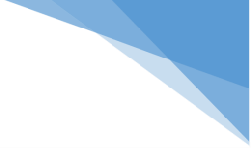 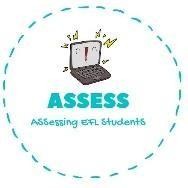 WritingChoose a family member and draw.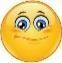 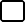 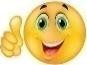 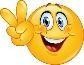 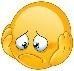 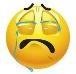 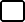 This is my	.↓ You can draw here ↓Complete de sentences.My	_ is my father’s mother.My	is my father’s brother.My	_ is my mother’ sister.I have a b_	_ and a s_	_. We have the same parents.My	is my aunt’s daughter.My	is my father’s father.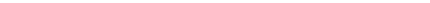 Assessing EFL StudentsName:	Surname:	Nber:	Grade/Class:  	Name:	Surname:	Nber:	Grade/Class:  	Name:	Surname:	Nber:	Grade/Class:  	Assessment:  	Date:  	Date:  	Assessment:  	Teacher’s signature: 	_Parent’s signature: